IE-352Section 1, CRN: 5022/5030/5041Section 2, CRN: 32997/32999/32998Second Semester 1433-34 H (Spring-2013) – 4(4,1,1) 
MANUFACTURING PROCESSES – 2Wednesday, Mar 13, 2013 (01/05/1434H)Exercise: Geometric Tolerance (Straightness of a Center Plane)Straightness of a Center PlaneExamine the dimensioned plane shown on the right (units in mm). Calculate the geometric tolerance for cross sections in the plane having the following sizes:0.6320.6280.6210.619Given: ⇒ ⇒ ⇒Note, this is the allowable range of sizes (or size zone) along the different cross sections of the plane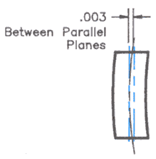 Feature control frame:Straightness geometric tolerance (plane) (i.e. allowable GT at MMC is 0.003 mm)⇒ Virtual Condition: ⇒ @ LMC: ⇒This is the allowable GT range (or GT zone) for this featureRequired: Solution:Check if within size limits:  ⇒ part is rejected (note, remachining may be possible here)Check size:  ⇒ part is acceptableCheck if within GT limits: (⇒ ok)Check size:  (⇒ ok)Check GT: (⇒ ok)Check size:  ⇒ part is rejected (note, remachining is not possible in this case) Name: Student Number:4Section:8:00 / 10:00